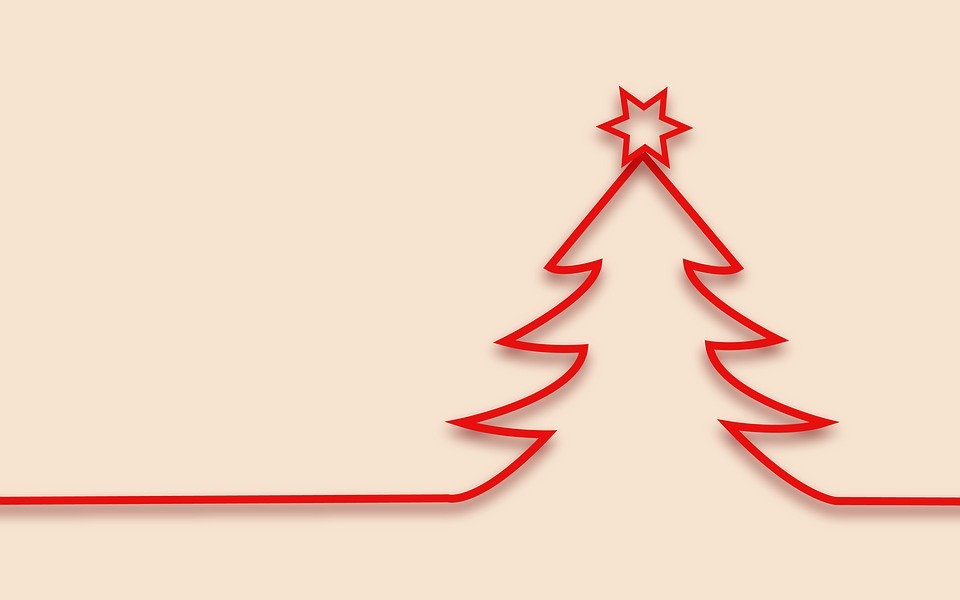                      Základní škola Dolní Věstonice             pořádá zájezd do       vánočního města    OLOMOUC          sve středu     18. prosince 2019ODJEZDY: 14.00 ZŠ DV, 14.05 Coop Strachotín, 14.15 autob. nádraží HustupečeCena: 300,- Kč                                    Volejte: 519 518 830, 702 204 306